ВНЕУРОЧНОЕ ЗАНЯТИЕ «ИНФОРМАТИКА, ЛОГИКА, МАТЕМАТИКА»1 «А» класс    учитель Муратова О.В.ОРГАНИЗАЦИЯ ПРОСТРАНСТВАСТРУКТУРНЫЕ ПАРАМЕТРЫТемаФормирование метапредметных УУД на внеурочном занятии «Информатика, логика, математика»ЦелиПознавательная: формирование и развитие различных видов памяти, внимания, воображения; формирование учебных умений и навыков (умения работать с рабочей тетрадью в заданном темпе, контролировать и оценивать свою работу).Развивающая: развитие речи, мышления в ходе усвоения приёмов мыслительной деятельности (анализ, сравнение, обобщение, выделение главного); развитие сенсорной сферы (глазомер, мелкие мышцы кистей рук); развитие двигательной сферы.Воспитывающая: воспитание нравственных межличностных отношенийОсновное содержание темыСистема упражнений на комплексное развитие различных видов памяти, внимания, наблюдения, воображения, быстроты реакции, нестандартного мышленияПланируемый результатФОРМИРОВАНИЕ УНИВЕРСАЛЬНЫХ УЧЕБНЫХ ДЕЙСТВИЙ (УУД)Личностные: осознание себя и предметов в пространстве, освоение роли ученика, формирование интереса (мотивации) к познавательной деятельности, в предложенных педагогом ситуациях общения и сотрудничества, при поддержке других участников группы и педагога; выбор поступков, опираясь на этические нормы; самооценка своей деятельности на уроке; МЕТАПРЕДМЕТНЫЕ УУД:Регулятивные: мобилизация сил и настрой на активную познавательную деятельность на занятии; целеполагание при выполнении заданий; организация своего рабочего места под руководством учителя; умение высказать свои предположения; работа по предложенному педагогом плану; отличие верно выполненного задания от неверного;Познавательные: ориентация в рабочей тетради; добыча новых знаний через поиск ответов на поставленные вопросы учителя, используя свой жизненный опыт и полученную на занятии информацию; осознанное построение высказывания; сравнение предметов, поиск общего и различного; группировка предметов на основе существенных признаков; ориентация в своей системе знаний: отличие нового от уже известного с помощью педагога; Коммуникативные: участие в диалоге на уроке; выражение своих мыслей; объяснение своего согласия или несогласия; ответы на вопросы учителя, одноклассников; соблюдение простых норм этикета; слушание и понимание речи других; овладевание навыками сотрудничества в группе и паре в совместном решении учебной задачи.Межпредметные связиФормы работыРесурсы Математика, окружающий мир, литературное чтение, русский язык, изо (умение устанавливать логические связи между предметами, умение осознанного чтения под руководством учителя; умение записывать слова, умение различать цвета и раскрашивать)Фронтальная, индивидуальная, коллективная, работа в паре и в группе.Рабочая тетрадь «Юным умникам и умницам. Задания по развитию познавательных способностей (6-7 лет)» 1 часть / О.А. Холодова. – 7-е изд., перераб. – М.: Издательство РОСТ. – 56 с.Юным умникам и умницам. Задания по развитию познавательных способностей (6-7 лет)» / Методическое пособие, 1 класс +  Программа курса «РПС» / О.А. Холодова. – 3-е изд., перераб. – Росткнига, 2009. 270с.Компьютер, интерактивная доска, проектор, презентация к занятию.Цветные карандаши.ЦелеполаганиеЭтапы организации учебного занятияДеятельность учащихсяОжидаемый результатМОТИВАЦИОННО-ЦЕЛЕВОЙ ЭТАПМОТИВАЦИОННО-ЦЕЛЕВОЙ ЭТАПМОТИВАЦИОННО-ЦЕЛЕВОЙ ЭТАПМОТИВАЦИОННО-ЦЕЛЕВОЙ ЭТАПЦель: мотивировать учащихся к продуктивной познавательной деятельности на занятии- Внимание, девочки, внимание, мальчики!Поднимите руку, кто с удовольствием пришёл сегодня на занятие?Сегодня у нас гости. Давайте покажем, чем мы занимаемся на кружке, и почему вам так нравится этим заниматься.Индивидуальная – осознанная заинтересованность к участию в занятииРазвитие личностных УД – заинтересованность в познавательной деятельностиЦель: самостоятельное формулирование цели и задач занятияПОСТАНОВКА ЦЕЛИ- Помогите мне определить задачи нашего занятия. Чем нам предстоит сегодня заниматься?    (карточка со словами - на доску)(будем развивать мышление, воображение, логику, будем выполнять графический диктант и оценивать свою работу)УстноФронтальная – ответы на вопросы учителяРазвитие и регулятивных  УД – определение целей занятия и его планированиеРАЗВИВАЮЩИЕ ЗАДАНИЯРАЗВИВАЮЩИЕ ЗАДАНИЯРАЗВИВАЮЩИЕ ЗАДАНИЯРАЗВИВАЮЩИЕ ЗАДАНИЯЦель: создание положительного эмоционального фона, включение в работу, подготовка к активной учебно-познавательной деятельностиРАЗМИНКАЗакончите предложения:- Самолётом правит … (лётчик)- Трактор водит … (тракторист)- Электричку  - … (машинист)- Стены выкрасил … (маляр)- Доску выстругал … (столяр)- В доме свет провёл … (монтёр)- В шахте трудится … (шахтёр)- В жаркой кузнице … (кузнец)- Кто всё знает … (Молодец!)- Вот и покажем, какие вы молодцы у меня.УстноИндивидуальная – слушание, осознание услышанных предложенийКоллективная - хоровые ответы учащихсяРазвитие познавательных (общеучебных) УД – осознанное построение речевого высказывания; регулятивных УД – мобилизация сил и настрой на активную познавательную деятельность на занятииЦель: развитие внимания, наблюдательности на основе сравнения предметов; поиск общего и различного; группировка предметов на основе существенных признаков; РАЗВИТИЕ ЛОГИЧЕСКОГО МЫШЛЕНИЯ- Начнём с развития мышления. Задание № 1 стр. 22 (интерактивная доска)- Рассмотрите каждую строчку. Найдите и раскрасьте лишний предмет. Объясните, почему он лишний.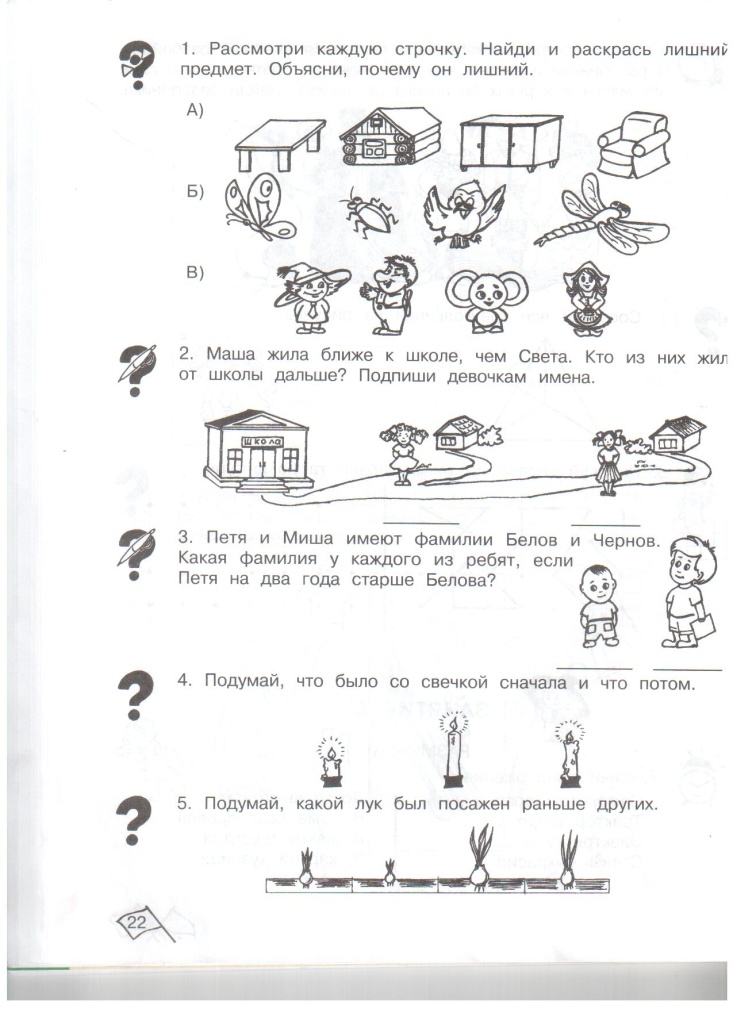 (1 – дом – не мебель; кресло – с использованием ткани; 2 – птица – не насекомое; 3 – Карлсон – летает; Красная шапочка – ж.р., все остальные м.р.)Вывод: неплохо умеете выделять главные и отличительные признаки у предметов. Устно Индивидуальная – осмысление общих признаков предметов и их группировка Фронтальная – участие в беседе Развитие познавательных (логических) УД - анализ объектов с целью выделения существенных и несущественных признаков Цель: развитие внимания, логического мышления, понятий ближе-дальше- Попробуем ещё одно задание рассмотреть. Задание № 2 стр. 22  (интерактивная доска)- Рассмотрите рисунок. Прочитайте задачу. Ответьте на вопрос. 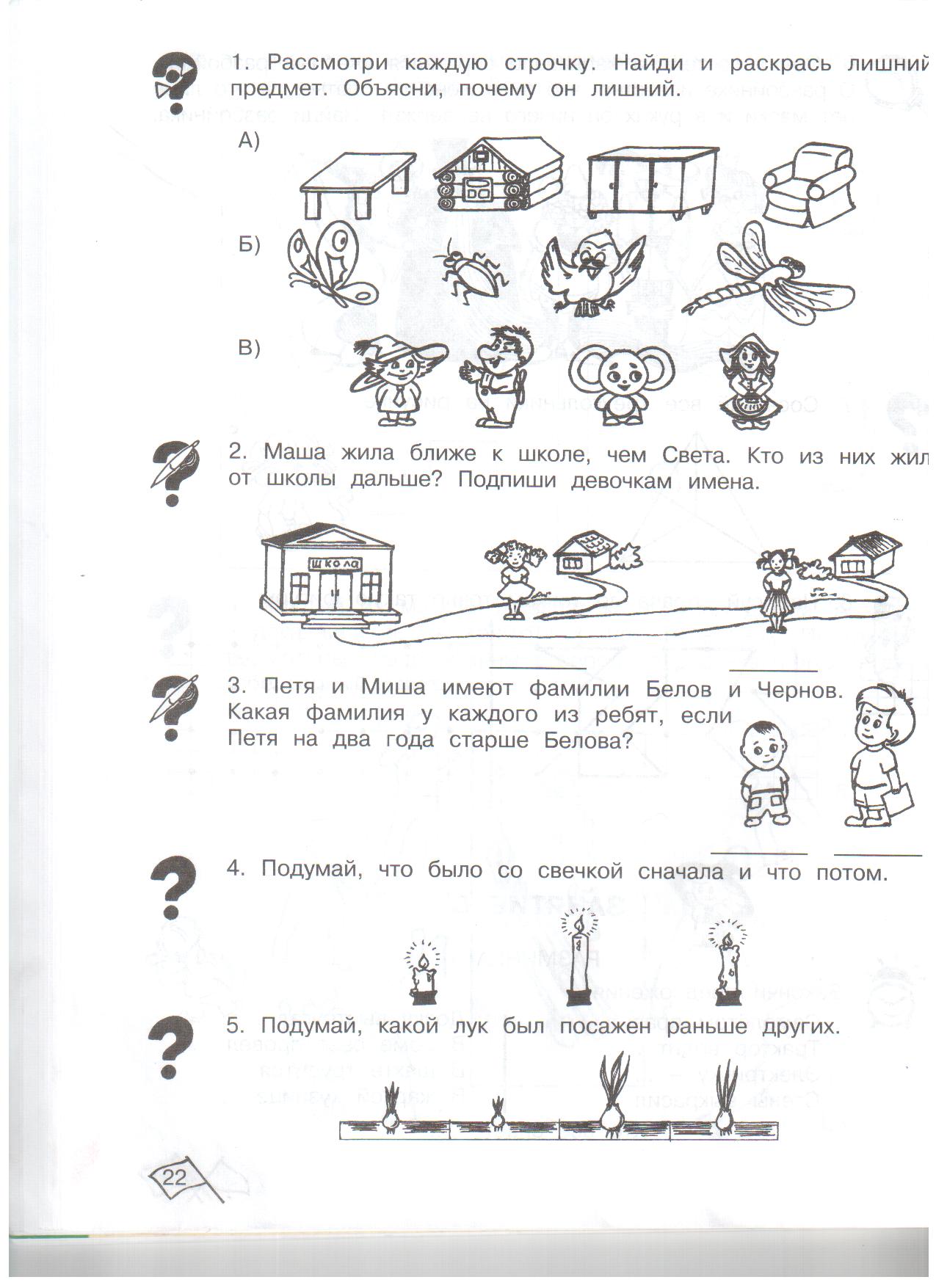 (Света жила дальше от школы)- Подпишите имена девочек. К доске пойдёт …Вывод: Молодцы, с логическими заданиями справились хорошо. Горжусь вами, вы у меня умницы.Фронтальная – рассужденияИндивидуальная – рассматривание рисунка, осмысление, запись имён девочек на доске и в тетрадяхРазвитие познавательных (логических) УД - установление причинно-следственных связейЦель: развитие внимания, наблюдательности, воображенияРАЗВИТИЕ ВООБРАЖЕНИЯ  - Поработаем над воображением. Задание № 5 стр. 20 (интерактивная доска)- Каждый мальчик занят каким-либо делом, а догадаться надо по движению рук, ног и позе тела. Инструменты, которые расположены в середине рисунка помогут дать верный ответ.К доске пойдёт расставить номера …1 - играет на гитаре                2 - пилит доску                     3 - шьёт4 - колет топором                   5 – катается на коньках        6 – копает7 – идёт на лыжах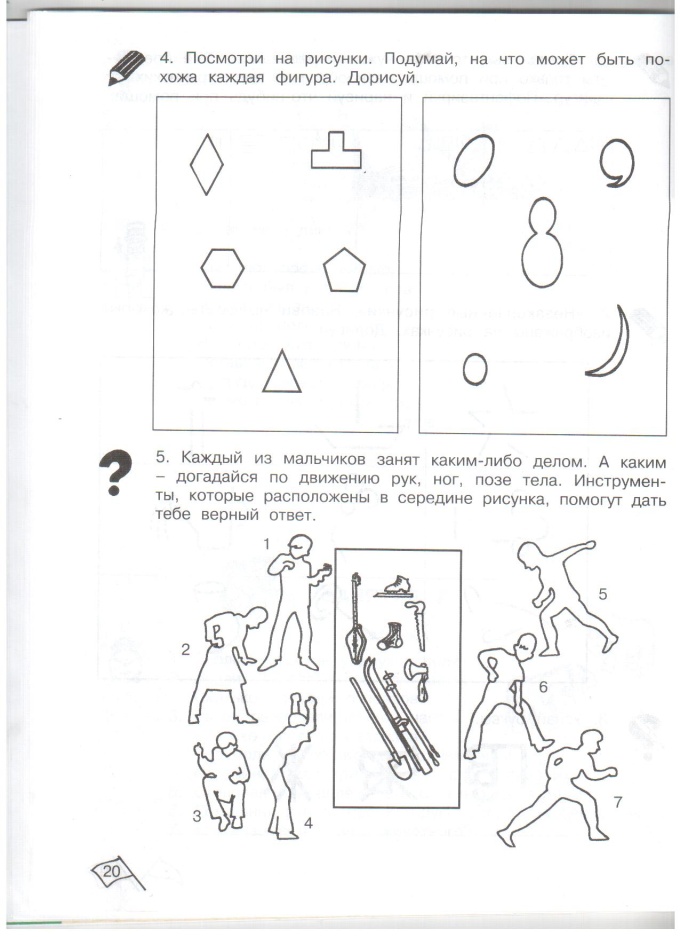 Фронтальная устная – рассматривание рисунков, участие в рассуждениях.Индивидуальная – соотношение № фигуры и предмета у доски и в тетрадяхРазвитие познавательных УД - получат возможность развить своё воображение, опираясь на собственный опыт, расширят свои знания о спортивных событиях страны, зимних олимпийских видах спортаРазвитие общеучебных УД - осознанное и произвольное построение речевого высказывания в устной формеРазвитие личностных УД – ощущение себя частью страны и гордость за свою странуЦель: расширение знаний детей о зимних видах спорта, об ОлимпиадеПРЕЗЕНТАЦИЯ «Зимние олимпийские виды спорта»- Как вы думаете, кто из данных ребят мог бы участвовать в Сочинской олимпиаде? (лыжник и конькобежец)- В каких зимних видах спорта они могли бы участвовать?(конькобежный фигурное катание, лыжные гонки)- По международной классификации существует 7 зимних видов спорта (лыжный спорт; конькобежный спорт; бобслей; хоккей на льду; биатлон; керлинг; санный спорт), 3 из которых (лыжный, конькобежный спорт и бобслей) делятся на дисциплины (подвиды). Всего их 15. - Как вы думаете, почему я сегодня завела разговор на эту тему? (7 февраля – открытие XXII зимних Олимпийских игр в Сочи)Вывод: Кто из вас хотел бы в будущем поучаствовать в олимпиаде? Хвалю вас за целеустремлённость. Помните, что мечты сбываются! Как знать, может быть, кто-нибудь из вас станет олимпийцем, а мы будем гордиться, что учились с ним в одном классе.Индивидуальная – мыслительная деятельность, восприятие рассказа учителя, ответ на вопросРазвитие познавательных УД - получат возможность развить своё воображение, опираясь на собственный опыт, расширят свои знания о спортивных событиях страны, зимних олимпийских видах спортаРазвитие общеучебных УД - осознанное и произвольное построение речевого высказывания в устной формеРазвитие личностных УД – ощущение себя частью страны и гордость за свою странуВЕСЁЛАЯ ПЕРЕМЕНКАВЕСЁЛАЯ ПЕРЕМЕНКАВЕСЁЛАЯ ПЕРЕМЕНКАВЕСЁЛАЯ ПЕРЕМЕНКАЦель: развитие двигательной сферы учащихся, умения одновременно выполнять несколько различных движений- Для любого спортсмена очень важно ловко двигаться. Предлагаю испытать свои двигательные умения в весёлой физминутке.- Руками массируйте уши по часовой стрелке, одновременно делая носками круговые движения против часовой стрелки.Вывод: у кого получилось? Молодцы, значит, у вас есть хорошая предрасположенность к занятию спортом.Коллективная – одновременное выполнение различных движенийРазвитие регулятивных УД – «я могу это выполнить»ЛОГИЧЕСКИ-ПОИСКОВЫЕ ЗАДАНИЯЛОГИЧЕСКИ-ПОИСКОВЫЕ ЗАДАНИЯЛОГИЧЕСКИ-ПОИСКОВЫЕ ЗАДАНИЯЛОГИЧЕСКИ-ПОИСКОВЫЕ ЗАДАНИЯЦель: тренировка в чтении, развитие наблюдательности, образование новых слов с помощью удаления одной буквы из словаА) ГРУППОВАЯ И ПАРНАЯ РАБОТА- Любая спортивная Олимпиада предполагает не только индивидуальное, но и групповое участие.Сейчас нам предстоят логически-поисковые задания, выполнение которых потребует от нас умения работать  в паре и в группе.Задание по карточкам (№ 6 стр. 23)У доски парами пойдут работать …, все остальные разобьются на 4 группы по цвету прикреплённых стикеров: зелёные, розовые, лимонные, оранжевые.Распределим роли в паре: решение принимается сообща, слова записываете на доске по очереди.Распределим роли в группе: 1-руководит – принимает окончательное решение, 2-читает, 3-записывает ответ, остальные участвуют в обдумывании, предлагают свои варианты ответов. - В каждом слове зачеркни одну букву, чтобы получилось новое слово. Карточка:- Проверим групповую работу с выполненной в парах на доске.Вывод: молодцы, неплохо получилась групповая работа и в парах.Индивидуальная – чтение слов, обдумывание и запись новых словФронтальная – обсуждение ответов учащихсяГрупповая работа – по карточкам.Работа в паре у доски по карточкамРазвитие коммуникативных УД - инициативное сотрудничество, участие в продуктивном диалоге, проявление личных качеств в работе парой и в группеЦель: обучение распределению по цветам Б) - А сейчас нам понадобятся цветные карандаши, а какие, вы скажите после самостоятельного прочтения задания. Задание № 7 стр. 23 – на доске             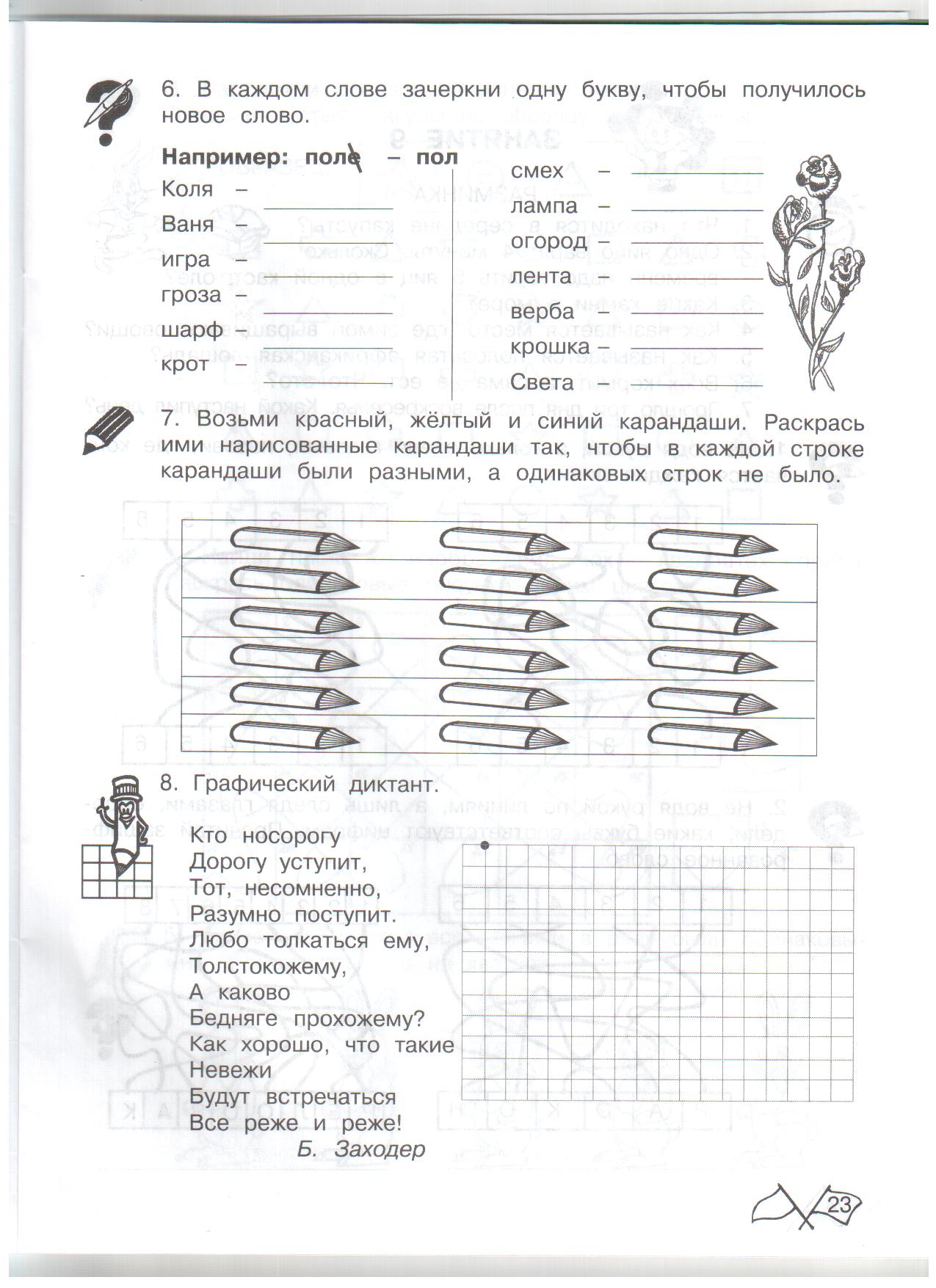 - Распределим цветные карандаши (красный, жёлтый, синий) так, чтобы в каждой строке карандаши были разными и одинаковых строк не было. Вывод: мы уже не раз занимались таким заданием на комбинаторику, и мне остаётся сказать, что вы умницы.Фронтальная – распределение карандашей по цветам на доскеИндивидуальная – самостоятельное чтение задания, раскрашивание карандашей в тетрадяхРазвитие познавательных УД – моделирование, выбор наиболее эффективных способов решения поставленной задачи5. КОРРЕГИРУЮЩАЯ ГИМНАСТИКА ДЛЯ ГЛАЗ5. КОРРЕГИРУЮЩАЯ ГИМНАСТИКА ДЛЯ ГЛАЗ5. КОРРЕГИРУЮЩАЯ ГИМНАСТИКА ДЛЯ ГЛАЗ5. КОРРЕГИРУЮЩАЯ ГИМНАСТИКА ДЛЯ ГЛАЗЦель: снятие зрительного напряжения, физиологического утомления- Дадим отдых глазкам.Динамическая физкультминуткаКоллективная – выполнение динамической физкультминуткиРазвитие познавательных УД - приобретение знания по снятию зрительного напряжения; личностных УД – «В здоровом теле – здоровый дух»6. ГРАФИЧЕСКИЙ ДИКТАНТ6. ГРАФИЧЕСКИЙ ДИКТАНТ6. ГРАФИЧЕСКИЙ ДИКТАНТ6. ГРАФИЧЕСКИЙ ДИКТАНТЦель: разработка мелких мышц рук, развитие речи: формирование зрительной памяти, глазомера- Глядя на озвученные задачи в начале урока, вижу, что остался графический диктант. Отгадайте загадку:Есть они у детворы,
Лихо мчат меня с горы!
И Егорку, и Оксанку
По дорожке катят ... (санки)1 ученик у доски выполняетДиктант выполним на клетчатых листах: 1 клетка вниз; 9 клеток вправо; 2 клетки вверх; 2 клетки вниз влево на уголок; 3 клетки вправо; 1 вниз; 2 влево; 1 вниз вправо на уголок; 9 клеток влево; 1 вверх вправо на уголок; 7 клеток вправо; 8 влево (по написанному)- 1 вверх влево на уголок; 1 вверх вправо и соединить с начальной точкой.Вывод: - Что получилось у вас? (санки)- Пусть эти санки понесут нас по морю знаний дальше и дальше. Коллективная – отгадывание загадкиИндивидуальная – выполнение графического диктанта; самопроверка с доскиРазвитие познавательных УД - учащиеся получат возможность развить свой глазомер, мелкие мышцы рук, закрепят пространственные понятия вправо-влево7. РЕФЛЕКСИЯ7. РЕФЛЕКСИЯ7. РЕФЛЕКСИЯЦель: самооценка своей выполненной работы- Подошло к концу наше занятие. Оцените свою работу и раскрасьте треугольный флажок внизу страницы соответствующим цветом. Карточка с флажками – на доску.- Прошу всех, кто отлично оценил свою работу (красный флажок), подойти и взять себе знак умницы «У».- Прошу подойти тех, кто всё сделал хорошо (жёлтый флажок).- У кого зелёный флажок, т.е. только часть заданий выполнена так, как хотелось? Думаю, что вы тоже заслуживаете знака умница – «У».- И даже ребята с синим флажком, которые считают, что у них не получилось так, как хотелось, тоже умницы.- Каждый, кто сегодня трудился на уроке умница, потому что преодолевал себя и пополнял свои знания. - Спасибо всем за работу. Желаю всем сегодня вечером насладиться просмотром открытия XXII зимних Олимпийских игр.Индивидуальная – самооценка своей работыРазвитие регулятивных УД – осознание качества выполнения заданий, оценка результатов своей работы